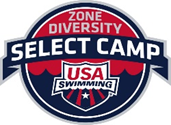 Save the Date2018 Western Zone Diversity & Inclusion Swim Camp and Summit JUNE 14-17 SAN DIEGO, CALIFORNIAAbout the USA Swimming 2018 Western Zone Diversity and Inclusion Camp The Western Zone will host our 3rd Diversity and Inclusion Select Camp. The Zone Diversity Select Camps are viewed as an integral step for athletes to move from the local and zone level onto the national scene. Athletes will participate in a three-day camp program, which includes pool training, motivational, education sessions and team-building activities.About the USA Swimming 2018 Western Zone Summit The summit is for your LSC D&I chair and a coach that wants to make a difference in their sport. The summit is presented by USA Swimming staff members. Summit participants will have the opportunity to engage in various discussions and activities that they can then utilize to help promote D&I in your LSC and in the sport of swimming.Purpose: Celebrate the opportunities of/for diversity in Western Zone Swimming through inspiration of athletes, coaches, and volunteers. Create local ambassadors and leaders to grow our sport. Goals: Empower athletes and their coaches to:  • Demonstrate the viability of multicultural success in swimming within their local LSC • Achieve performance excellence throughout the sport  • Develop positive leaders and role models • Connect, network, and promote the virtues of the sport of swimming through a comprehensive strategy involving the athletes, coaches, and the LSC Diversity Chairs in their own local LSCs and throughout the Western Zone. Location:  San Diego State UniversityInvitees:  2 athletes ages 14-16 from each of the 17 LSCs in the Western Zone, 1 Diversity Chair and 1 coach from each LSC that will be the travel chaperones and attend the Summit.Athletes, Diversity Chairs, and coaches will arrive Thursday, June 14 early to late afternoon and depart Sunday, June 17 morning.Cost: For each athlete and summit participant the cost is $250 plus transportation. Applications for the camp will go out on January 2, 2018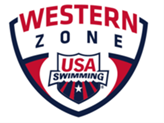 